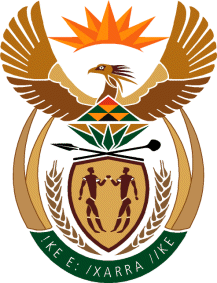 MINISTRYINTERNATIONAL RELATIONS AND COOPERATIONREPUBLIC OF SOUTH AFRICAQUESTION FOR WRITTEN REPLY NADATE OF PUBLICATION: 20 JUNE 2019104. Mr M Hlengwa (IFP) to ask Minister of International Relations and Cooperation:Whether she has found that the statements via Twitter by the South African ambassador to the Kingdom of Denmark, Ms Z N Mandela, were inconsistent with the Government’s policy and outlook with regard to the land; if not, on what grounds did she reprimand the ambassador; if so , what are the relevant details? NW1061EREPLY:On the matter of land ownership changing the Ambassador did not make any comments that directly linked to Government policy. The Ambassador made some statements in the tweet that could be construed as personal and that made negative references to individuals she exchanged tweets with.  I therefore advised her to always communicate in a manner that is consistent with our expectations as representative of South Africa and to have regards to the Social Media Guidelines of the Department.  